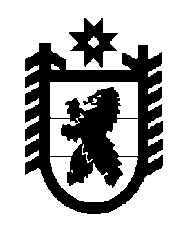 Российская Федерация Республика Карелия    РАСПОРЯЖЕНИЕГЛАВЫ РЕСПУБЛИКИ КАРЕЛИЯВнести в приложение к распоряжению Главы Республики Карелия 
от 23  мая 2013 года № 149-р (Собрание законодательства Республики Карелия, 2013, № 5, ст. 787) изменение, изложив пункт 16 в следующей редакции:            Глава Республики  Карелия                                                             А.П. Худилайненг. Петрозаводск6 июня 2014 года № 184-р«16.Сортавальский муниципальный районНечаев Владислав Викторович».